PLAN RATUNKOWY NURKOWISKA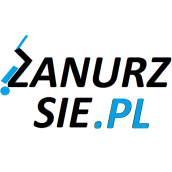 JEZIORO KŁODNO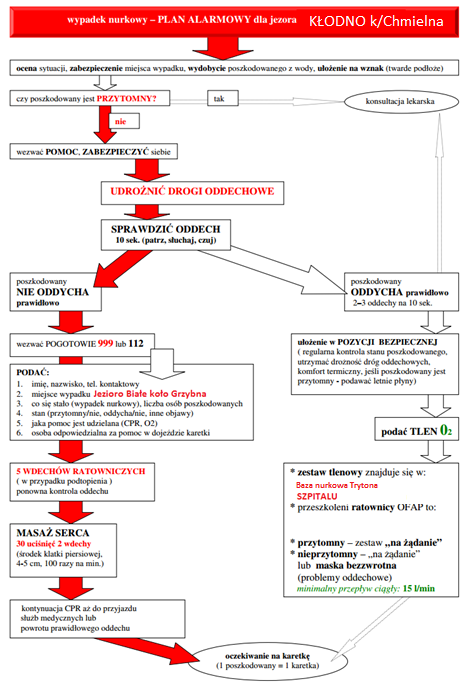 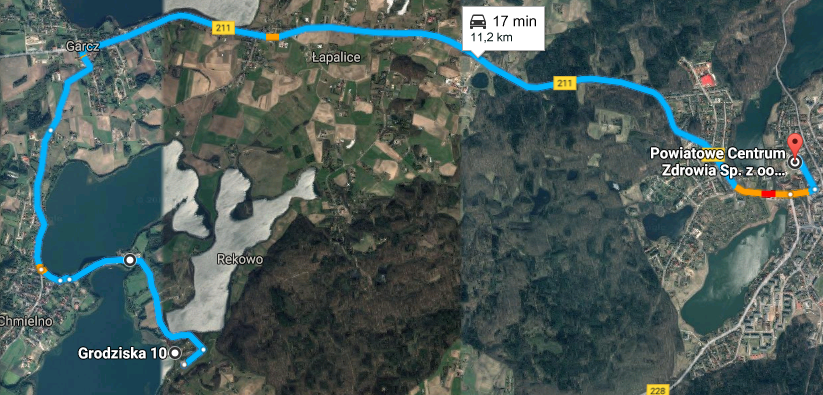 TELEFONY ALARMOWE:PLAN UTWORZONY 26.04.2017r. PRZED NURKOWANIEM NALEŻY POTWIERDZIĆ DANEZANURZSIE.PLPortal tworzony przez nurków dla nurkówkontakt@zanurzsie.pl, 506-687-199, www.zanurzsie.plSZPITAL11258 685-49-01ul. Ceynowy 6, Kartuzy11,2km/17 minSTRAŻ POŻARNA998ul. 3 Maja 16a, Kartuzy11km/17 minPOLICJA997ul. Sambora 41, KArtuzy11km /17 minKOMORA DEKOMPRESYJNA58 622-51-63Ul. Pow. Styczniowego 9B, Gdynia44km / 60minLEKARZ DYŻURNY KRAJ22 831-34-40Od 16:00 do 8:00Lotnicze pogotowie Rat.22 227-76-60H017 ul. Ceynowy 5 KartuzyDAN Polska58 622-51-63Od 8:00 do 15:00